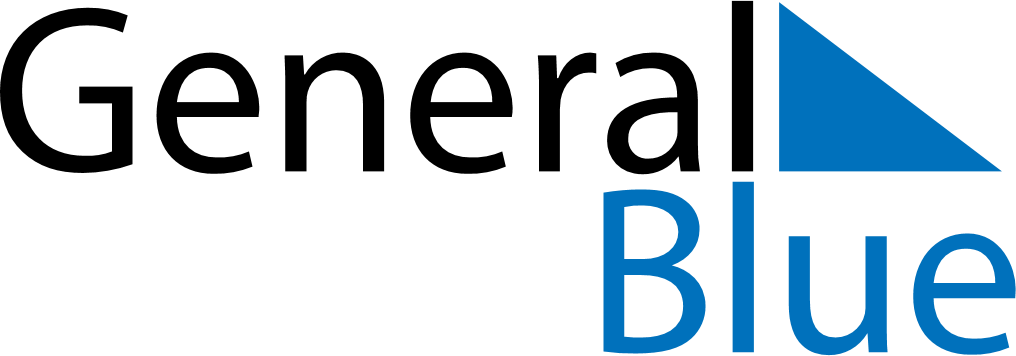 January 2024January 2024January 2024January 2024January 2024January 2024Elk, Warmia-Masuria, PolandElk, Warmia-Masuria, PolandElk, Warmia-Masuria, PolandElk, Warmia-Masuria, PolandElk, Warmia-Masuria, PolandElk, Warmia-Masuria, PolandSunday Monday Tuesday Wednesday Thursday Friday Saturday 1 2 3 4 5 6 Sunrise: 7:48 AM Sunset: 3:18 PM Daylight: 7 hours and 30 minutes. Sunrise: 7:48 AM Sunset: 3:19 PM Daylight: 7 hours and 31 minutes. Sunrise: 7:48 AM Sunset: 3:20 PM Daylight: 7 hours and 32 minutes. Sunrise: 7:47 AM Sunset: 3:22 PM Daylight: 7 hours and 34 minutes. Sunrise: 7:47 AM Sunset: 3:23 PM Daylight: 7 hours and 35 minutes. Sunrise: 7:47 AM Sunset: 3:24 PM Daylight: 7 hours and 37 minutes. 7 8 9 10 11 12 13 Sunrise: 7:46 AM Sunset: 3:25 PM Daylight: 7 hours and 39 minutes. Sunrise: 7:46 AM Sunset: 3:27 PM Daylight: 7 hours and 41 minutes. Sunrise: 7:45 AM Sunset: 3:28 PM Daylight: 7 hours and 43 minutes. Sunrise: 7:45 AM Sunset: 3:30 PM Daylight: 7 hours and 45 minutes. Sunrise: 7:44 AM Sunset: 3:31 PM Daylight: 7 hours and 47 minutes. Sunrise: 7:43 AM Sunset: 3:33 PM Daylight: 7 hours and 49 minutes. Sunrise: 7:42 AM Sunset: 3:34 PM Daylight: 7 hours and 52 minutes. 14 15 16 17 18 19 20 Sunrise: 7:41 AM Sunset: 3:36 PM Daylight: 7 hours and 54 minutes. Sunrise: 7:41 AM Sunset: 3:38 PM Daylight: 7 hours and 57 minutes. Sunrise: 7:40 AM Sunset: 3:39 PM Daylight: 7 hours and 59 minutes. Sunrise: 7:39 AM Sunset: 3:41 PM Daylight: 8 hours and 2 minutes. Sunrise: 7:38 AM Sunset: 3:43 PM Daylight: 8 hours and 5 minutes. Sunrise: 7:36 AM Sunset: 3:44 PM Daylight: 8 hours and 8 minutes. Sunrise: 7:35 AM Sunset: 3:46 PM Daylight: 8 hours and 11 minutes. 21 22 23 24 25 26 27 Sunrise: 7:34 AM Sunset: 3:48 PM Daylight: 8 hours and 14 minutes. Sunrise: 7:33 AM Sunset: 3:50 PM Daylight: 8 hours and 17 minutes. Sunrise: 7:31 AM Sunset: 3:52 PM Daylight: 8 hours and 20 minutes. Sunrise: 7:30 AM Sunset: 3:54 PM Daylight: 8 hours and 23 minutes. Sunrise: 7:29 AM Sunset: 3:56 PM Daylight: 8 hours and 26 minutes. Sunrise: 7:27 AM Sunset: 3:57 PM Daylight: 8 hours and 30 minutes. Sunrise: 7:26 AM Sunset: 3:59 PM Daylight: 8 hours and 33 minutes. 28 29 30 31 Sunrise: 7:24 AM Sunset: 4:01 PM Daylight: 8 hours and 36 minutes. Sunrise: 7:23 AM Sunset: 4:03 PM Daylight: 8 hours and 40 minutes. Sunrise: 7:21 AM Sunset: 4:05 PM Daylight: 8 hours and 43 minutes. Sunrise: 7:20 AM Sunset: 4:07 PM Daylight: 8 hours and 47 minutes. 